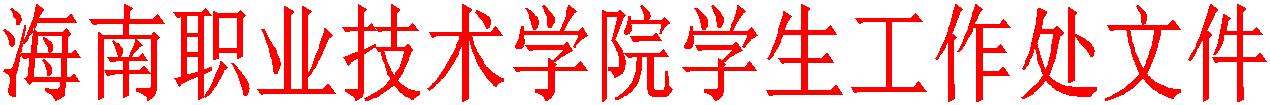 海职院学生处〔2018〕10 号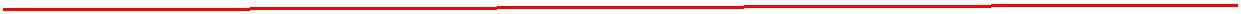 关于开展 2018 届“优秀毕业生” 评选工作的通知各学院： 为鼓励在校生勤奋学习，争创先进，促进学生全面发展，建设优良的学风、校风，学校决定开展 2018 届“优秀毕业 生”评选工作。现将有关事项通知如下：一、评选条件请各学院根据《海南职业技术学院优秀毕业生评选办 法》的评选条件，结合学院实际情况认真评选。二、评选比例 优秀毕业生的评选名额为毕业生总数的 8%。（名额分配见附表 1） 三、上报时间和材料- 1 -5 月 16 日前，将公示后的评选结果及优秀毕业生代表材 料报送学生工作处钟老师处（学生公寓 3 栋 108 ），同时上 交电子版汇总材料。优秀毕业生代表材料要求：经济管理学院、工业与信息 学院分别推荐 3 名，热带农业技术学院、旅游学院分别推荐 2 名， 艺术学院、航空服务与城市交通学院、中加学院分别推荐 1 名；个人先进事迹材料 500 字及相片 2 张（正面生活照，像 素 800 万以上）。附件： 1、2018 届优秀毕业生名额分配表2、2018 届优秀毕业生信息汇总表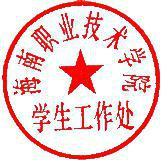 学生工作处2018 年 5 月 4 日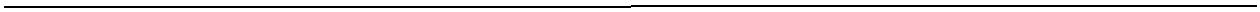 海南职业技术学院学生工作处	2018 年 5 月 4 日印发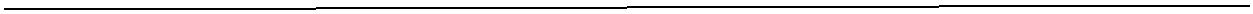 （共印 7 份）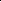 - 2 -附件 12018 届优秀毕业生名额分配表- 3 -学院毕业生优秀毕业优秀备注学院人数生人数代表备注人数生人数代表经济管理学院1012813工业与信息学院849683热带农业技术学院313252旅游学院218172艺术学院166131航空服务与城市交通学院11491中加学院1311合计268521413